Elite MenElite WomenU23 MenU23 Women.Junior MenJunior WomenYouth MenMen's PT3Men's PT516-19 Male AG20-24 Male AG25-29 Male AG30-34 Female AG2016 Sharm El SheikhPan Arab Duathlon Championships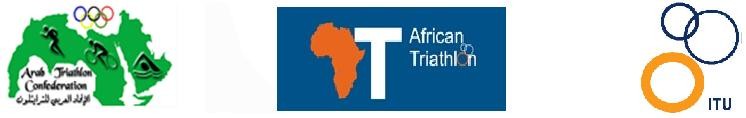 Apr 08 2016 : Age Group30-34 Male AG35-39 Male AG40-44 Male AG2016 Sharm El SheikhPan Arab Duathlon ChampionshipsApr 08 2016 : Age Group45-49 Male AG50-54 Male AGPOSITIONATHLETE FIRSTATHLETE LASTNATIONALITYTOTAL TIMERUN1T1BIKET2RUN21MoussaKarichBRN1:02:320:14:470:00:450:38:210:00:440:07:572MaaliTaurBRN1:04:490:16:020:00:430:38:380:00:480:08:393WajdiHomraniTUN1:05:080:16:200:00:440:38:050:00:510:09:094AbedalazizIsha BiJOR1:05:090:16:520:00:520:37:400:00:500:08:555MohamedZakariaEGY1:06:350:16:540:00:460:38:430:00:460:09:276Karim SethMabroukTUN1:07:320:17:070:00:530:39:280:00:500:09:15DNSJafer M S A S AlaliSaiedITU (KWI)DNFEliasBaydounLIBPOSITIONATHLETE FIRSTATHLETE LASTNATIONALITYTOTAL TIMERUN1T1BIKET2RUN21FatmaHagrasEGY1:15:510:20:390:01:080:42:200:00:550:10:502HadeelMagdyEGY1:42:040:24:270:01:230:13:23DNSAljerewiNajlaa I MITU (KWI)POSITIONATHLETE FIRSTATHLETE LASTNATIONALITYTOTAL TIMERUN1T1BIKET2RUN21MohammadJawharJOR1:08:460:16:080:01:130:42:070:00:430:08:362OmarMagdyEGY1:09:190:18:260:00:430:39:160:00:510:10:043MuntadherJaberIRQ1:09:360:17:050:00:520:41:060:00:490:09:454EslamAymanEGY1:09:420:16:440:00:470:42:570:00:480:08:275MohamedAshrafEGY1:15:420:19:020:00:450:43:570:00:450:11:14POSITIONATHLETE FIRSTATHLETE LASTNATIONALITYTOTAL TIMERUN1T1BIKET2RUN21NairaMohamedEGY1:25:470:20:400:01:030:51:390:01:040:11:232LangaSalamIRQ1:32:560:27:190:01:240:48:270:01:010:14:463ZairyanQaderIRQ1:35:490:27:530:01:170:47:030:01:160:18:20POSITIONATHLETE FIRSTATHLETE LASTNATIONALITYTOTAL TIMERUN1T1BIKET2RUN21KamalAtefEGY1:11:300:18:530:00:430:40:340:00:480:10:322AbdulazizAlrashedITU (KWI)1:15:550:20:460:00:540:41:350:00:560:11:443EslamAliEGY1:16:440:18:510:01:050:44:290:01:370:10:414IbrahimAl JreiwiITU (KWI)1:20:530:21:270:01:250:12:385YoussefAmroEGY1:24:060:19:500:01:020:12:28POSITIONATHLETE FIRSTATHLETE LASTNATIONALITYTOTAL TIMERUN1T1BIKET2RUN21SuzySolimanIRQ1:39:400:28:500:01:360:51:160:01:220:16:36DNSMahaAklEGYPOSITIONATHLETE FIRSTATHLETE LASTNATIONALITYTOTAL TIMERUN1T1BIKET2RUN21MohamedGaberEGY1:13:240:18:460:00:470:42:360:00:490:10:282MahmoudMagedEGY1:13:390:18:450:00:460:42:590:00:560:10:153AssemElhosseinyEGY1:14:120:19:340:01:520:40:350:01:010:11:12POSITIONATHLETE FIRSTATHLETE LASTNATIONALITYTOTAL TIMERUN1T1BIKET2RUN21YehiaMadyEGY1:51:150:22:230:01:211:13:150:00:570:13:20POSITIONATHLETE FIRSTATHLETE LASTNATIONALITYTOTAL TIMERUN1T1BIKET2RUN21SamehElgeziryEGY1:50:430:21:500:02:111:13:290:01:020:12:13POSITIONATHLETE FIRSTATHLETE LASTNATIONALITYTOTAL TIMERUN1T1BIKET2RUN21AbdelrahmanMahmoudEGY1:23:390:19:140:00:530:52:300:00:470:10:172MoazZakariaEGY1:34:540:24:270:01:260:54:160:01:360:13:11POSITIONATHLETE FIRSTATHLETE LASTNATIONALITYTOTAL TIMERUN1T1BIKET2RUN21MohamedElfakiSUD1:10:440:15:530:00:460:44:500:01:010:08:152AhmedYoursyEGY1:19:390:19:060:00:470:47:190:02:170:10:12DNSMohamedMorsyEGYPOSITIONATHLETE FIRSTATHLETE LASTNATIONALITYTOTAL TIMERUN1T1BIKET2RUN21AhmedAmriTUN1:05:020:15:590:00:440:38:410:00:460:08:542AdhamAboelelaaEGY1:06:350:17:060:00:430:38:310:00:530:09:243BrwaSalamIRQ1:09:420:19:290:00:510:38:390:00:530:09:514MohamedEl GoharyEGY1:11:360:17:350:00:490:43:270:00:430:09:055SayedRedaEGY1:15:420:20:110:00:440:43:430:00:530:10:136MohmedAdel Abd El AzemEGY1:16:070:20:120:00:500:43:120:00:500:11:06DNSAhmadAlsharhanITU (KWI)POSITIONATHLETE FIRSTATHLETE LASTNATIONALITYTOTAL TIMERUN1T1BIKET2RUN21DinaHassanEGY1:53:350:30:060:02:081:04:030:01:200:15:56POSITIONATHLETE FIRSTATHLETE LASTNATIONALITYTOTAL TIMERUN1T1BIKET2RUN21GoharRassoulIRQ1:07:400:16:570:00:500:39:380:00:520:09:252SalamAbdelamirIRQ1:08:190:18:440:00:540:37:460:00:500:10:073WilyamKoudiSUD1:10:160:16:200:00:450:44:170:00:480:08:074MahmoudAwadEGY1:14:250:16:450:00:520:47:240:00:470:08:405KhaledEl ShobokshyEGY1:27:160:21:450:00:500:52:000:00:490:11:546AliAbodiefEGY1:42:340:27:280:01:380:53:210:01:510:18:18POSITIONATHLETE FIRSTATHLETE LASTNATIONALITYTOTAL TIMERUN1T1BIKET2RUN21HamzaAbkerSUD1:11:500:17:030:00:450:44:580:00:450:08:222OsamaSayedEGY1:22:050:18:240:01:090:51:380:01:070:09:503AbdullahMahmoudEGY1:26:430:24:420:01:030:46:130:01:070:13:40POSITIONATHLETE FIRSTATHLETE LASTNATIONALITYTOTAL TIMERUN1T1BIKET2RUN21Abd El AzizAtreesEGY1:13:120:17:340:00:420:44:490:00:520:09:182MoatazSaydEGY1:15:020:17:500:00:580:46:300:00:500:08:56POSITIONATHLETE FIRSTATHLETE LASTNATIONALITYTOTAL TIMERUN1T1BIKET2RUN2DQFaherHaddadinJORPOSITIONATHLETE FIRSTATHLETE LASTNATIONALITYTOTAL TIMERUN1T1BIKET2RUN21KareemFathyEGY1:32:100:26:270:01:400:48:360:01:520:13:272AhmedBekheetEGY1:39:330:27:080:01:230:14:07